WONDERWHEELZDiamond Impregnated Rubber WheelsWonderwheelz Diamond Impregnated Rubber Wheels are excellent for cutting, abrading, removing scratches, and smoothing zirconia, porcelain, lithium disilicate, metals, and hard materials.Recommended speed is 8,000-12,000 rpm. Item# 516 (Blue Diamond Impregnated Rubber Wheel) Medium Grade – for removing deep scratches and smoothing the surface of zirconia, porcelain, lithium disilicate, metals, and hard materials.Wheel dimensions: 26mm x 2mm 7/8"Suggested Retail Price $48.95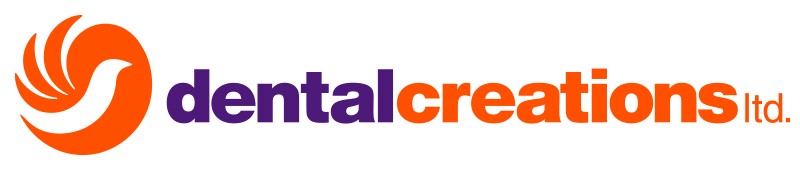 